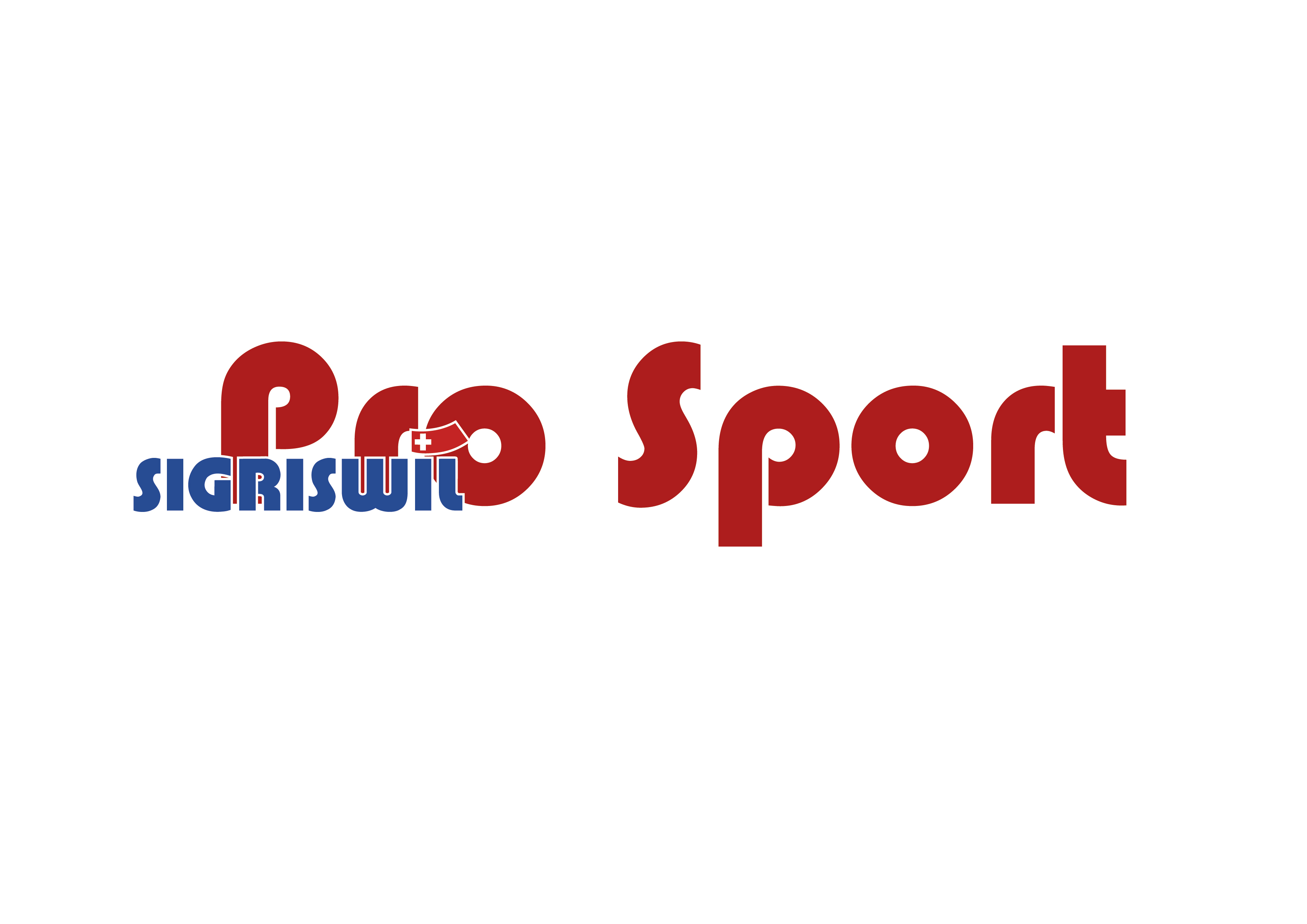 prosport-sigriswil.chSportler Jahresbericht 2023Name/Vorname:	Frans Claes…………………Sportart:		Mountainbike…………………................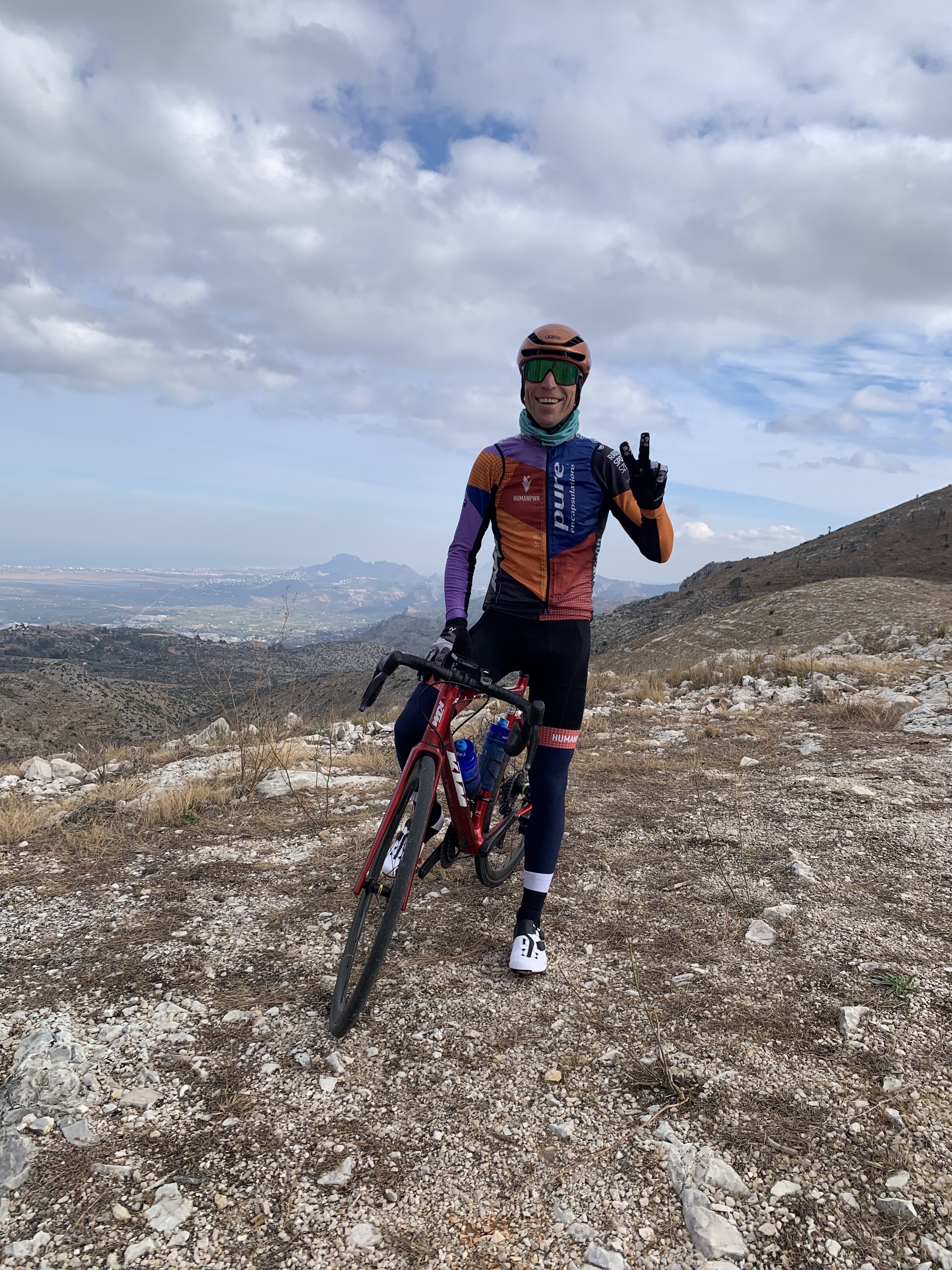 Aktuelle Kadereinteilung:EliteGesundheitszustand:GesundPersönliches Glanzlicht:Gewinner Belgian Mountainbike Challenge Top 5 Resultate:Platz Belgian Mountainbike Challenge, incl. 1 EtappensiegPlatz M3 Mountainbike marathon 2. Platz Transalp, incl. 3 Etappensiege2. Platz Belgische Meisterschaft3. Platz Alpentourtrophy Sportliche Bestleistung (Karriere):3 Fache Belgische MeisterZiele erreicht:Top 5 Wettkämpfe 2024:Cape Epic, Transalp,Weltcup mountainbike marathon, Belgische Meisterschaft mountainbike marathonWM Gravel in BelgienMittelfristige Ziele:Cape Epic, 8 tages Rennen in Süd Afrika zusammen mit Hansueli StaufferLangfristige Ziele:Transalp, 7 tages Rennen, Belgische Meisterschaft mountainbike marathon,WM Gravel in BelgienPersönliches Fazit:Im Moment läuft alles gut. Ich freue mich auf die neue Saison voller herausfordernder Wettkämpfe und toller Momente.Das will ich noch sagen...Merci für den Support! 